Oorlogsdagboek 1944 van Arie Dirk Koorneef (1925 – 2003)
Destijds woonde Arie bij zijn ouders in de Meester Spieringstraat in Tiel. Aan de andere kant van deze weg was het metaalbedrijf de Rio gelegen. Daar werkte zijn vader (Lucas Koorneef). Schuin tegenover was net voor de oorlog de Rijks HBS gebouwd. Het dagboek is geschreven in een schrift met de titel: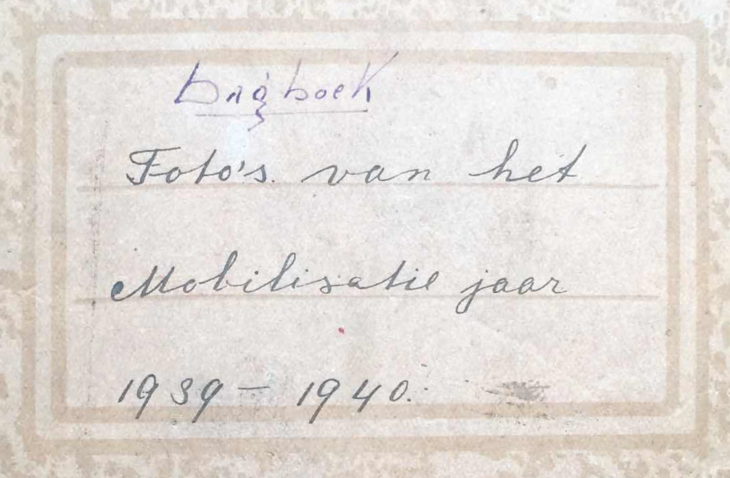 Het eerste deel is een plakboek met krantenfoto’s uit de mobilisatie periode en een paar foto’s van na de bezetting (Duitse tanks aan het front etc.). Met een andere pen en inkt heeft hij er later ‘Dagboek’ bijgeschreven.Het is de start van de Operation Market Garden die van 17 tot en met 25 September duurde. 17 September 1944De invasie met luchtlandingstroepen is in de vroege morgen van Zondag 17 Sept begonnen. De gehele morgen zijn reeds transport toestellen met er achter zweefvliegtuigen, waargenomen. Om ± 1 uur komt er een afdeling jagers boven Tiel. Hierop gaat het luchtdoelgeschut op de kade en langs de dijk vuren, met als gevolg dat zij in een duikvlucht een aanval op die stelling doen. Er volgt een niet te beschrijven lawaai van zware en lichte wapen, en daar bovenuit het rikketik van de boordwapens. Er wordt luchtalarm gegeven dus moet ik mij gaan melden op de hoofdpost l.b.d. Voordat ik daar ben, moet ik nog twee maal een huis binnenvliegen want nu volgt de ene aanval de andere op. Op het dak van het politiebureau staande zie ik hoe een formatie van 8 vliegtuigen een aanval op de nieuwe kade doet. Zie komen van het noorden over de stand en dan bij het afweergeschut (dijk) duiken ze naar beneden en openen het vuur. Deze batterij hebben zij totaal vernield er zijn verschillende Duitsers gedood, ook enkele burgers gewond en gedood want die moesten graafwerk verrichten voor weer macht. Tot 5 uur hebben we luchtalarm en in die tijd hebben we aanval op aanval gehad. Het afweer geschut is nu buiten werking en komen er honderden vliegtuigen met zweefvliegtuigen over Tiel in de richting Nijmegen. Een gezicht dat men niet vergeten zal en een dag vol gevaren.18 SeptemberMaandagmorgen gaan we als gewoon naar werk doch er wordt niets gedaan. Dan om ± half elf het bericht dat we naar huis mogen, want er is door de militaire instanties te Tiel bekend gemaakt dat alle inwoners van Tiel om 12 uur s’middags van de straat moeten zijn. Er wordt gevreesd voor gevechtshandelingen in de straten, overal worden machine geweren en anti tank geschut opgesteld. De ramen en deuren moeten gesloten blijven en bij het niet opvolgen van dit bevel zal er onmiddellijk geschoten worden. De gehele middag trekken grote formatie’s vliegtuigen over de stad. Het is ontzettend stil niemand te zien. Er is geen water en geen gas. ’s Morgens werd er door melding (?) van aanpakbiljetten op aangedrongen om voor een week etenswaren in huis te halen en ook water klaar te zetten. ’s Middags werd er omgeroepen dat men voorlopig elke dag van 9.30 tot 12 uur buiten mag om levensmiddelen in te slaan.Dinsdag, 19 SeptemberVanmorgen zijn er al Engelse tanks in Wamel gezien. En hebben hier op de kade geschoten. Tegen de avond hebben de Duitsers toen het veerhuis en een café aan de overkant in de brand geschoten. Want hier zaten Engelsen en partisanen in.Woensdag, 20 SeptemberVandaag nog geen gevechtshandelingen. Alleen de hele dag artillerie vuur uit de richting van Arnhem en Nijmegen en zo nu en dan vuur van over en weer op Tiel en Wamel. ’s Avonds zijn er 15 gijselaars uit Wamel gehaald omdat ze in Wamel meegeholpen hadden met de Engelsen. Zij zijn daarna in Tiel voor de walmuur bij de Waal doodgeschoten. Heel Tiel is er van onder de indruk.Donderdag, 21 SeptemberVandaag zijn de gijselaars nadat zij een dag en een nacht tot ieders afschrikwekkend voorbeeld waren gesteld op de katholieken begraafplaats begraven in een massagraf zonder kisten. Er waren 2 gezinnen bij met de Vader en 2 zoons. Het is verschrikkelijk.Vrijdag, 22 SeptemberEr moeten vandaag een heleboel mensen gaan ge? en wachtlopen langs de wegen om sabotage tegen te gaan. 4 jongens beschuldigd van sabotage moeten zorgen dat zij binnen 2 uur tijd 50 fietsen geleverd hebben.Zaterdag, 23 SeptemberVandaag is Moeder jarig. Er komt juist het bericht dat men van s’ morgens half 10 tot s’middags 6 uur buiten mag. Dus is het hele dagen binnen zitten afgelopen.Zondag, 24 SeptemberNiets geen bijzonders als alleen nog steeds artillerie vuur uit de richting Nijmegen.Maandag, 25 SeptemberMaandag 9 uur s’morgens aanslag op de chef van Politie met als gevolg 5 gijzelaars uit Tiel en 14 uit omliggende plaatsen. Tevens moeten er 50 fietsen aan de Ortskommandant geleverd worden.Dinsdag, 26 SeptemberNiets bijzonders.Donderdag, 28 SeptemberDrukke bedrijvigheid in de lucht. Aanvallen op Geldermalsen, Wadenoyen, Ochten en stellingen om Ophemert. Des s’middags is Tiel het middelpunt van een aanval. Er worden raketbommen en mitrailleur vuur op de nieuwe kade gegeven. Er vallen ook bommen in de stad, 1 huis totaal verwoest en verschillende huizen zwaar beschadigd en veel glasschade. Op de nieuwe kade is het erger daar was personeel van de Mij De Betuwe aan het jam lossen en deze zit verpakt in kistjes die net op munitiekisten lijken. Hier was het deel van de aanval op gericht denkende dat ze aan het munitie lossen waren. 2 mensen worden op slag gedood. En meerdere zwaargewonden. s’avonds sterft er hier nog een van n.l. een meisje dat bij de Duitsers zat. Het schip waar de jam in zat hebben ze geraakt en is gedeeltelijk gezonken. Ook de opslagloodsen liggen zo goed als in puin. Erg jammer voor de mensen.Vrijdag, 29 SeptemberArtillerievuur niets bijzonders.Zaterdag, 30 SeptemberNiets bijzondersZondag, 1 OctoberArtillerie vuur uit Wamel en steenoven in Zenden. ’s Avonds geen licht. Evechetier (?) Ochten.Maandag, 2 OctoberNiets bijzonders artillerievuurDinsdag, 3 OctoberNiets bijzonders. Zwaar artillerievuur uit Ochten op Renkum voor het vormen van een bruggehoofd over de Rijn.Woensdag, 4 OctoberNog steeds artillerie vuur alles staat te schudden. ’s Avonds heeft een Engelse tank de pont in de grond geschoten. De granaten vlogen over de stad, want zijn waren eerst op het water afgeketst en kwamen in de (kijk uit) terecht.Donderdag, 5 OctoberZwaar artillerievuur. Luchtaanval met boordwapens op de luchtdoelbatterij in de Rozestraat.Vrijdag, 6 OctoberNog steeds zwaar artillerie vuur. Verschillende aanvallen met boordwapens en raketbommen op omgeving van Tiel. Veel vliegtuigen.Zaterdag, 7 October’s Middags ongeveer 2 duizend 4 motorige bommenwerpers gepasseerd. Een ontzagwekkend gezicht want waren erg laag.Zondag, 8 OctoberNiets bijzonders.Maandag, 9 OctArtillerievuur van over en weer op Wamel en Tiel. Nog steeds moeten er elke dag en nacht 150 man graven aan de stellingen. 2 dagen lang en vrijgezellen 10 dagen achter een. Moeten een deken lepel vork en bord meebrengen.Dinsdag, 10 OctoberWederzijds artillerie vuur.Woensdag, 11 OctoberNiets bijzonders artillerievuur.Donderdag, 12 OctoberAlle burgers van Tiel moeten om 9 uur v.m. hun fiets inleveren bij de Ortscommandant. Artillerie vuur gericht op de school waar fietsen in opgeborgen waren. Doch door dit gebouw achter de dijk lag en niet makkelijk te treffen zijn de granaten op de Mij. De Betuwe terecht gekomen en in de Lijsterstraat 1 vrouw gedood en paar gewond en huizen verwoest.Vrijdag, 13 OctoberArtillerievuur op de Rozenstraat. Splinters van granaten tegen de deur en veel pannen kapot op de fabriek door de scherven. Ook nog enkele ramen in de straat. Splinters van ± 1 kg gevonden.Zaterdag, 14 OctoberArtillerievuur op Rozenstraat en Echteldse dijk scherven in de straat en voor het huis gevonden.Zondag, 15 OctoberArtillerievuur Rozenstraat ± 200 m van ons huis verwijderd s’ middags luchtaanval met boordwapens en raketbommen op goederen wagens bij de goederenloods totaal vernield. Geen gewonden of doden.Maandag, 6 OctoberArtillerie vuur. 9 huizen in Zenden in de brand geschoten omdat men zegt dat men een Duitsen militair hebben mishandeld ? mensen mochten niets redden. Ontzettend.Dinsdag, 17 OctoberMet ingang van gisteren 16 October is het personeel van de N.V. Daalderop op wachtgeld gegaan. Want er is nog steeds geen stroom. Vanmorgen bij het naar de fabriek gaan (we moeten elke dag tussen 9.15 en 10 uur gaan stempelen) hoor ik dat alle mannelijke inwoners van 17 – 25 jaar zich hedenmiddag voorzien van: deken handdoek lepel vork zeep schaaltje spade mes enz. om 1 uur moeten melden bij de Juliana school. Na lang overleg zijn we toch maar besloten om te gaan, dus hebben we ons om 1 uur bij de school verzameld. Ik heb mijn spullen in een linnen zak gedaan, en deze voorzien van een paar touwen als een rugzak op mijn rug. Bij de school worden we op rijen van 6 opgesteld. Als dat gebeurd is marcheren 18 rijen van zes af naar Ochten. Ik bevindt mij daar ook bij. De rest gaat naar IJzendoorn. Om ongeveer ½ twee vertrokken we, de Tielse bevolking deed ons uitgeleide er waren veel mensen komen kijken. Na een half uurtje hebben we halt gehouden en konden we een poosje rusten. We waren onder geleiden van een oberfeldwebel en een feldwebel. Na de rustpoze zijn we weer opgemarcheerd in de richting Echteld IJzendoorn Ochten. Na het passeren van Echteld moesten we allemaal in een boomgaard dekking zoeken voor overvliegende jagers. Toen zij gepasseerd waren gingen wij en voor een met een tussenruimte van ± 20 meter aan de kant van de weg verder naar Ochten. Hoe meer we Ochten naderden hoe meer we in het toneel van de strijd kwamen. De granaten gierden telkens over ons heen en ontploften meer op zij van ons in de richting Eck en Wiel. Ook bewezen verschillende gaten in en langs de weg dat ook verschillende granaten hierop en naast terecht gekomen waren. Zonder ongelukken bereikten we de school in Ochten. Hier zaten de Tielenaren die er al een week gezeten hadden op ons te wachten. Na verloop van een half uur was onze troep bij de school, en konden de andere naar huis gaan. Ik zag nog verschillende bekenden uit de buurt wien ik de groeten aan thuis meegaf. Toen deze vertrokken waren moesten we front maken voor de school en een oberfeldwebel sprak ons toe. Hij zei dat we ± 5 dagen hier moesten graven en daarna weer naar huis konden gaan. Hierna gingen we de school in. We zochten met een leuk stel een lokaal op dat ons wel leuk leek, we legden onze spullen af en gingen eerst eens wat uitrusten op het stro. We lagen met 21 jongens op deze kamer. Toen we een beetje uitgerust waren zijn we eens op verkenning uitgegaan, en gevraagd aan de schildwacht, want deze stond voor de deur of we wat stro mochten halen. Dit werd goedgevonden en dus gingen we in een naast gelegen boerderij wat stro halen. Hier was een granaat door het dak gegaan, we vonden hier het nodige stro. Het is allemaal ongedorst koren jammer in een tijd als deze nu er zoveel honger wordt geleden. We hebben jet stro fijn dik uitgesprijd en ons “bed” on orde gebracht. Hierna ging ik zo nog eens rondkijken. Men kan nu zien dat het hier al tot oorlogshandelingen was gekomen. Verschillende huizen rond om de school waren door het granaatvuur meer of minder zwaar beschadigd. In die tijd was de soep al gearriveerd dus haastte ik mij met mijn pannetje om in de rij staande ook m’n portie te bemachtigen. Het was prima soep met aardappels en groenten er in er zat goed veel vlees in. Onderhand was het zo tegen 6 uur gelopen en dus moesten we ons klaarmaken voor de nachtploeg. Om 6 uur kwam er een Oberfeldwebel om de diensten uit te maken. Met 50 man moesten we ’s nachts werken de overige 30 moesten overdag werken. Ook ik en m’n vrienden bevinden ons in de nachtploeg. Wij rukken met verschillende groepen naar de verschillende punten om te graven. Wij gaan met een groep van 12 man naar de Eldikse hoek. Er zijn ook 4 duitsers bij ons. Na ± half uur lopen door modder en regen, want het was ondertussen gaan regenen. Het viel niet mee om de weg zonder halsbreken te vinden. Er waren veel loopgraven en tankwallen. Ons werkobjects lag in een boomgaard. We moesten een gat graven van 4 x 2 70 cm diepte en een verbindings loopgraaf. Het was aarde donker en daarbij regende het flink. Er werd gezegd dat we dit gat klaar moesten maken en daarna naar huis konden gaan, naar school tenminste. We waren met 8 man aan het graven het viel niet mee om zonder dat je wat kon zien dat gat te graven. Toen we bijna klaar waren gingen er twee man uit om takken te hakken om het te camoufleren. Om ± half elf waren we klaar en gingen we de terugweg aanvaarden. Ondertussen was het front licht dit is het licht van de brug van Nijmegen wat de hele nacht brandt uitgegaan. Dus was het ontzettend donker. De Duitse soldaten raakten de weg kwijt en nu liepen we te dolen door aardappelvelden en pittenvelden. Eindelijk zei ik laten we eerst eens naar het zuiden gaan dan komen we tegen de Waaldijk. Zo gezegd zo gedaan. En na een poosje lopen kwamen we weer op de weg terecht. En om twaalf uur marcheerden we tot op ons hemd toe nat en onder de modder de school binnen. We hadden er een dag opzitten die we niet vergeten zouden. We trokken onze natte plunje uit en kropen gauw in het stro. Die nacht werden we noch verschillende keren opgeschrikt door het inslaan van granaten rondom de school. Doch de nacht verliep verder zonder ongelukken.Woensdag, 18 OctoberVanmorgen werden wij al vroeg gewekt door kanongebulder en inslaande granaten. De boerderij naast de school werd in puin geschoten. Ook zagen we toen we even op het schoolplein waren de spits van de toren er met donderend geraas afschieten. Om ± 11 uur kregen we brood boter en worst 1 kug met z’n 3en. De dag verliep daarna rustig  op het inslaan van granaten na en telkens plat langs de muur te leggen. Om 5 uur kregen we bruine bonen soep het smaakte best er had alleen wat meer moeten zijn. Om 6 uur rukten we weer uit. Ons werk was nu dichterbij namelijk aan de dijk. We moesten een verbindingsloopgraaf graven van boven tot onderaan de dijk. We moesten telkens dekking zoeken voor mitrailleurvuur. Om half 10 waren we klaar en konden inrukken. Het was prachtig weer dus waren we niet nat. Tot half elf hebben we liggen praten en zijn toen gaan slapen. De gehele nacht was het vuur niet van de lucht.Donderdag, 19 OctoberDeze dag verliep ongeveer als de vorige. Behalve dat er geen minuut stilte was. De hele dag vlogen de granaten om je oren. Om ± half twaalf kregen we onze kug en worst weer. Tegen de middag nam het vuur in hevigheid toe. Een feldwebel kwam zeggen dat we niet uit hoefden te rukken want er was iets “loos”. Deze nacht zal ik nooit vergeten. We dachten allemaal dat we in de school om zouden komen. Tegen 8 uur ging de schildwacht ook weg. Dit was een voorteken. We maakten al gissingen of de “Tommies” misschien het offensief begonnen waren en de Duitsers teruggetrokken waren. We verwachtten ieder moment een Engelsman te zien. En dan dat verschrikkelijke vuur. We hebben de hele nacht gekleed en wel tegen de muur gezeten en geen oog dicht gedaan. Vrijdag, 20 October’s Morgens om 6 uur gingen er een paar op verkenning want er was geen Duitser te zien. Deze keerden na ± een uur terug met een soldaat en deze zei dat de Luftwaffe waar wij onder stonden teruggetrokken was die nacht. Hij ging even later weg en toen namen verschillende jongens de kans waar om er tussen uit te knijpen en zo te proberen Tiel te bereiken. De Duitser kwam terug met een luitenant en deze vertelde dat we die dag in de vuurlinie moesten. Wij weer op march in kolommen met een tussenruimte van 15 meter. Het vuur had even opgehouden en dus werden we onderweg niet gestoord. We waren er echter net toen het vuur weer begon. Jan Smits en ik werden in een betonnen bunker te werk gesteld om er zand uit te graven. Wij zaten daar goed in doch de anderen stonden open en bloot aan het vuur. De granaten barstten rond om ons heen. Om twaalf uur hadden we drie kwartier pauze en toen heb ik m’n eigen ziek gemeld. Ik moest toen naar de Krankenstube naar de dokter na nog wel een keer of tien onderweg dekking hebben gezocht bereikte ik de Stube. De dokter onderzocht mij en constateerde angina. Als de Oberleutnant het goedkeurde kon ik “abfahren”. Ik weer naar de Oberleutnant, toen begon het lieve leventje pas want deze zat in een bunker vlakbij de artillerie opstelling en hierop concentreerde zich een spervuur. Eindelijk kwam ik daar zonder stukken aan. Deze schreef een bewijs en kon ik weer naar Tiel vertrekken. Ik was net op weg of daar slaan op nog geen zes meter van mij af weer een paar granaten in. Ik val neer en zie nog juist hoe een soldaat door een scherf het halve hoofd word afgeslagen. Ik spring weer op en val zo een overdekte schuilplaats binnen en vlak daarop slaan er weer granaten in. Hier moest ik wel 20 minuten schuilen en ben toen weer verder gegaan. Onophoudelijk vlogen de stukken om je oren en kon je weer dekking zoeken. Even buiten Ochten kregen we weer een vliegtuigaanval, die hadden we er ook al verschillende gehad, dus maar weer liggen. Na een poosje kan ik weer verder gaan en na een wandeling van ± 2 uur kwam ik veilig in Tiel aan, nadat ik onderweg werd ingehaald door ± 40 jongens uit Tiel die hem gesmeerd waren. Om 8 uur stapte ik het huis in na een paar dagen die ik niet zal vergeten.Zaterdag, 20 OctoberOndertussen was het in Tiel ver van rustig geweest. Donderdag n.l. is het ingeslagen in de Achterweg en de KL kerk, 2 gewonden. Vandaag ook weer schieten. In Nachtegaalslaantje inslag.Zondag, 22 OctoberSchieten in Rozestraat. Lucht aanval op de  sfver (?).Maandag, 23 OctoberArtillerie vuur op de steenoven in Zanden.Dinsdag, 24 OctoberArtillerie vuur op de Mij. de Betuwe. Gewonden en een dode.Woensdag, 25 OctoberGeschut uit Zaltbommel. Granaten op de Betuwe.Donderdag, 26 OctoberInslagen aan de dijk, en op het Plein, Veemarkt, Papesteeg. ± 1 uur in de kelder doorgebr. (‘s nachts)Vrijdag, 27 OctoberInslagen in diverse delen v.d. stad. Gaan beginnen met schuilkelder.Zaterdag, 28 OctoberSchuilkelder gereedgekomen op de RHBS er slapen 40 mensen in.Zondag, 29 OctoberWe gaan er vanavond ook naar toe want thuis is het te gevaarlijk. Het is er best gezellig. We slapen er rustig want we dachten dat we donderdag nacht op het eind van ons leven waren. De granaten gierden over het huis en barsten boven ons in stukken. We hoorden de stukken op de pannen en straat ketsen.Zondag, 29 OctoberGisterenavond zijn er granaten op het plein gevallen en veel schade aangericht. Vandaag nogal rustig. Vanmiddag nog wel een poosje geschoten met granaatwerpers, inslag in de Grote Kerk en andere gebouwen.Maandag, 30 OctoberInslagen in Nachtegaalslaantje. Een paar gewonden.Dinsdag, 31 OctoberJongens van 17 – 25 jaar aanmelden om te graven. S’ middags granaten in Waterstraat, 2 doden 20 gewonden w.o. 2 zw gew. (waaronder 2 zwaar gewonden). Woensdag, 1 NovemberGranaat op de Echteldse dijk, 3 doden 12 gewonden w.o. 2 zw.gew. Ook nog inslag in de Tieleweg. Ben aangesteld bij het Rode Kruis.Donderdag, 2 November<lege regels>Vrijdag, 3 NovemberVanmiddag inslagen in Fabriekslaantje 1 dode 3 gewonden.Zaterdag, 4 NovemberVanmiddag van 2 – 6 onafgebroken vuur op Tiel inslagen op Stationstraat Papesteeg Tielse weg, Gr. Br. Grintweg (Grote Brugse Grintweg), Korenbeurs, Vleesstraat, 1 dode 3 gewonden w.o. B. Sijsma. Ook nog 2 gewonden bezweken aan de verwondingen.Zondag, 5 NovemberTot 1 uur nog rustig. Vanmiddag om 3 uur tot 6 uur onafgebroken artillerievuur. Geen doden of gewonden.Woensdag, 6 NovemberVanmorgen werden wij (± 7.0 uur ?) opgeschrikt door hevige inslagen in de buurt, toen het na verloop van een uurtje stil werd konden we de ravage aanschouwen: 3 huizen in de straat totaal vernield en nog vele anderen dusdanig beschadigd dat ze onbewoonbaar waren. Op de post hoorde ik dat er 3 doden en 2 zwaargewonden en vele licht gewonden waren. Het gedeelte aan de kant van de waal (?) het het nu zwaar te verduren gehad. Overal huizen vernield of beschadigd.Woensdag, 7 NovemberDe morgen verliep nogal rustig. De middag niet, want spoedig begonnen de Duitse batterijen te vuren en direct er op natuurlijk de Engelsen. Met als gevolg 6 treffers op St. Andreas, Grote Kerk en nog vele andere punten v.d. stad. Op de Veemarkt kostte dit een dode. Tot 6 uur duurde dit.Woensdag, 8 NovemberVandaag moet een groot gedeelte van Tiel evacueren. Wij zijn zo gelukkig dat we dit nog niet behoeven te doen. Ik heb deze week dienst van s’morgens 7 – 1 uur s’middags. De hele morgen heb zo’n beetje de mensen voor de evacuatie te woord gestaan, want de meesten wisten niet waar ze heen moesten. Het is vandaag nogal rustig geweest, alleen zo nu en dan wederzijds artillerievuur. Om ± half 6 sloegen er nog een paar granaten in op de hoek van het Hoogeinde, geen doden en geen gewonden.Donderdag, 9 NovemberS’Morgens nogal rustig. S’middags granaat inslagen in de Heiligestraat, 1 dode 1 zwaar gewonde.Vrijdag, 10 NovemberNogal rustig. Alleen s’middags nog artillerievuur.Zaterdag, 11 NovemberS’morgens rustig, s’middags vuur op verschillende punten van de stad.Zondag, 12 NovemberS’Middags de grote kerk grotendeels in puin geschoten. De toren ook zwaar beschadigd. Verder inslagen op Hoogeinde en Veemarkt 3 zwaargewonden.Maandag, 13 NovemberWederom vuur op de toren. Ook treffers op R.K. kerk enz. 2 gewonden.Dinsdag, 14 NovemberOok vanmorgen vuur op de kerk, deze is nu zeer zwaar beschadigd.Woensdag, 15 NovemberVanmorgen vroeg zijn de  Waterpoort en twee huizen in de voorstad opgeblazen. Ontzettend jammer dat zulke cultuur monumenten vernield worden. Verder erg rustig vandaag.Donderdag, 16 NovemberArtillerievuur op verschillende delen v.d. stad. 1 dode 1 gew.Vrijdag, 17 NovemberWel schieten doch geen doden en gew. De brug over de Gracht opgeblazen. Ontzettend veel schade aan omliggende gebouwen.Zaterdag, 18 NovemberBrug v.d. tweede maal opgeblazen want 1x niet doeltreffend genoeg. Ook nu weer schade aan de gebouwen. 2 gewonden door wegvliegende stukken.Maandag, 19 NovemberGeen bijzonderheden.Maandag, 20 NovemberGeen bijzonderheden.Dinsdag, 21 NovemberToren van de grote Kerk hevig beschoten, de Waalkant totaal vernield. 1 gewonde ernstig 1 dode.Woensdag, 22 NovemberGeen bijzonderheden.Donderdag, 23 November2 gewonden bij beschieten van de toren.Vrijdag, 24 NovemberNiets bijzonders. Wel schieten in het sperrgebied.Zaterdag, 25 NovemberInslag bij de Grote Brugse Grintweg, 6 gewonden 4 ernstig.Zondag, 26 NovemberVliegeraanval bij Ingese steeg, 2 gewonden, 1 ernstig.Maandag, 27 NovemberNiets bijzonders.Dinsdag, 28 NovemberVliegeraanval, geen gebeurtenissen.Woensdag, 29 NovemberNiets bijzonders.Donderdag, 30 NovemberNiets bijzonders.Vrijdag, 1 DecemberNiets bijzonders.Zaterdag, 2 December1 gewonde bij beschieten in Zoelen, bij de Elzepas.Zondag, 3 DecemberNiets bijzonders.Maandag, 4 DecemberNiets bijzonders.Dinsdag, 5 DecemberNiets bijzonders.Woensdag, 6 DecemberNiets bijzonders.Donderdag, 7 DecemberNoodtoestand afgekondigd. Gehele personeel Rode Kruis en LBB opkomen. Bang dat de Waaldijk zou bezwijken. Tiel staat nu rond om in het water. Ook het laagste gedeelte van Tiel heeft al van het water te lijden. De gehele nacht en dag moet het personeel in dienst zijn. Ook moeten alle mannelijke bevolking zich melden om de dijken te versterken.Vrijdag, 6 (8?) DecemberNog steeds is het gevaar niet geweken vandaag 6 gewonden.Hierna zijn de bladzijden van het schrift leeg.